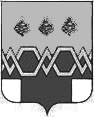    А Д М И Н И С Т Р А Ц И ЯМ А К С А Т И Х И Н С К О Г О   Р А Й О Н А Т В Е Р С К О Й  О Б Л А С Т ИП О С Т А Н О В Л Е Н И Е От  00.01.2022                                                                                                                №  00-па  Об утверждении Положения о порядке размещения сведений о доходах, расходах, об имуществе и обязательствах имущественного характера, представляемых лицами, замещающими муниципальные должности, на сайте Администрации Максатихинского района и предоставления этих сведений средствам массовой информации для опубликованияВ соответствии с Федеральным законом от 25.12.2008 № 273-ФЗ «О противодействии коррупции», Федеральным законом  от 06.10.2003 года  № 131-ФЗ «Об общих принципах организации местного самоуправления в Российской Федерации», законом Тверской области от 15.07.2015 № 76-ЗО «Об отдельных вопросах, связанных с осуществлением полномочий лиц, замещающих муниципальные должности в Тверской области» Указом  Президента РФ от 10 декабря 2020 г. № 778 “О мерах по реализации отдельных положений Федерального закона "О цифровых финансовых активах, цифровой валюте и о внесении изменений в отдельные законодательные акты Российской Федерации", Уставом муниципального образования Тверской области «Максатихинский район», в целях  совершенствования  организации деятельности в области противодействия коррупции,  администрация Максатихинского районаПОСТАНОВЛЯЕТ:Утвердить Положение о порядке размещения сведений о доходах, расходах, об имуществе и обязательствах имущественного характера, представляемых лицами, замещающими муниципальные должности, на сайте Администрации Максатихинского района  и предоставления этих сведений средствам массовой информации для опубликования (согласно приложению).2. Постановление администрации Максатихинского района Тверской области от 17.10.2013 № 692-1-па  «Об установления  Порядка размещения сведений  о доходах, расходах, об имуществе и обязательствах  имущественного характера лиц, замещающих  муниципальные должности и должности  муниципальной службы в администрации  Максатихинского района тверской области   и членов их семей на официальном сайте  администрации Максатихинского района  Тверской области и предоставления этих  сведений  общероссийским средствам массовой информации для опубликования» и постановление администрации Максатихинского района Тверской области от 08.06.2021 № 271-па «О внесении изменений  в «Порядка размещения сведений  о доходах, расходах, об имуществе и обязательствах  имущественного характера лиц, замещающих  муниципальные должности и должности  муниципальной службы в администрации  Максатихинского района тверской области   и членов их семей на официальном сайте  администрации Максатихинского района  Тверской области и предоставления этих  сведений  общероссийским средствам массовой информации для опубликования» утвержденный постановлением администрации Максатихинского района от 17.10.2013г. № 692-1-па» считать утратившими силу.3. Настоящее постановление вступает в силу со дня его подписания  и подлежит размещению на официальном сайте администрации Максатихинского района Тверской области.4. Контроль исполнения настоящего постановления возложить на Заместителя Главы администрации Максатихинского района по социальным вопросам, Управляющего делами администрации Максатихинского района А.В.Ахапкину. Глава Максатихинского  района                                                                                      Приложение                                                                                                к Постановлению администрации  Максатихинского района                                                                                                     от 00.00.2022  № 00ПОЛОЖЕНИЕо порядке размещения сведений о доходах, расходах, об имуществе и обязательствах имущественного характера, представляемых лицами, замещающими муниципальные должности, на сайте Администрации Максатихинского района  и предоставления этих сведений средствам массовой информации для опубликования1. Настоящим Положением определяется порядок размещения сведений о доходах, расходах, об имуществе и обязательствах имущественного характера, представляемых лицами, замещающими муниципальные должности, на официальном сайте Администрации Максатихинского района в сети «Интернет» и предоставления этих сведений средствам массовой информации для опубликования.2. В течение 14 рабочих дней со дня истечения срока для представления сведений о доходах, расходах, об имуществе и обязательствах имущественного характера, установленного Законом Тверской области от 15.07.2015 N 76-ЗО "Об отдельных вопросах, связанных с осуществлением полномочий лиц, замещающих муниципальные должности в Тверской области", на официальном сайте Администрации Максатихинского района в сети «Интернет» размещаются следующие сведения, представленные лицами, замещающими муниципальные должности:а) перечень объектов недвижимого имущества, принадлежащих лицу, замещающему муниципальную должность, его супруге (супругу) и несовершеннолетним детям на праве собственности или находящихся в их пользовании, с указанием вида, площади и страны расположения каждого из таких объектов;б) перечень транспортных средств с указанием вида и марки, принадлежащих на праве собственности лицу, замещающему муниципальную должность, его супруге (супругу) и несовершеннолетним детям;в) декларированный годовой доход лица, замещающего муниципальную должность, его супруги (супруга) и несовершеннолетних детей;г) сведения об источниках получения средств, за счет которых совершены сделки (совершена сделка) по приобретению земельного участка, другого объекта недвижимого имущества, транспортного средства, ценных бумаг (долей участия, паев в уставных (складочных) капиталах организаций), цифровых финансовых активов, цифровой валюты, если общая сумма таких сделок (сумма такой сделки) превышает общий доход служащего (работника) и его супруги (супруга) за три последних года, предшествующих отчетному периоду.3. В размещаемых на официальном сайте и предоставляемых средствам массовой информации для опубликования сведениях о доходах, расходах, об имуществе и обязательствах имущественного характера запрещается указывать:а) иные сведения (кроме указанных в пункте 2 настоящего Положения) о доходах лица, замещающего муниципальную должность, его супруги (супруга) и несовершеннолетних детей, об имуществе, принадлежащем на праве собственности названным лицам, и об их обязательствах имущественного характера;б) персональные данные супруги (супруга), детей и иных членов семьи лица, замещающего муниципальную должность;в) данные, позволяющие определить место жительства, почтовый адрес, телефон и иные индивидуальные средства коммуникации лица, замещающего муниципальную должность, его супруги (супруга), детей и иных членов семьи;г) данные, позволяющие определить местонахождение объектов недвижимого имущества, принадлежащих лицу, замещающему муниципальную должность, его супруге (супругу), детям, иным членам семьи на праве собственности или находящихся в их пользовании;д) информацию, отнесенную к государственной тайне или являющуюся конфиденциальной.4. Сведения о доходах, расходах, об имуществе и обязательствах имущественного характера, указанные в пункте 2  настоящего Положения, за весь период замещения лицом должностей, замещение которых влечет за собой размещение его сведений о доходах, расходах, об имуществе и обязательствах имущественного характера, а также сведения о доходах, расходах, об имуществе и обязательствах имущественного характера его супруги (супруга) и несовершеннолетних детей находятся на официальном сайте Администрации Максатихинского района, и ежегодно обновляются в течение срока, указанного в абзаце первом пункта 2 настоящего Положения.5. Размещение на официальном сайте сведений о доходах, расходах, об имуществе и обязательствах имущественного характера, указанных в пункте 2 настоящего Положения обеспечивается Администрацией Максатихинского района.6. Администрация Максатихинского района:а) в течение трех рабочих дней со дня поступления запроса от средства массовой информации сообщают о нем лицу, замещающему муниципальную должность, в отношении которого поступил запрос;б) в течение семи рабочих дней со дня поступления запроса от средства массовой информации обеспечивают предоставление ему сведений, указанных в пункте 2 настоящего Положения, в том случае, если запрашиваемые сведения отсутствуют на официальном сайте Администрации Максатихинского района.